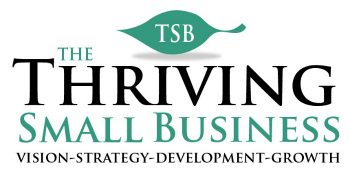 This is an example of what that departmental goal might look like:Note:  This document is meant to serve as an example form and should not be construed as a legal document.  Please contact a legal professional for legal language for your specific organization.Example Department GoalExample Department GoalExample Department GoalExample Department GoalExample Department GoalExample Department GoalObjective(goal)Action StepsResponsible PersonMeasured by:Due DateStatusAssess Employee satisfaction and develop improvement plan to improve satisfaction score by 10%.Survey employees for baseline score.Susan JonesCompletion by due date.March 1stCompletedAssess Employee satisfaction and develop improvement plan to improve satisfaction score by 10%.Review results and identify issues.Joe SmithSusan JonesCompletion by due date.April 15CompletedAssess Employee satisfaction and develop improvement plan to improve satisfaction score by 10%.Facilitate focus group and drill down on identified issues.Susan JonesCompletion by due date.April 30CompletedAssess Employee satisfaction and develop improvement plan to improve satisfaction score by 10%.Develop action plan based on feedback.Susan JonesCompletion by due date.May 15In ProcessAssess Employee satisfaction and develop improvement plan to improve satisfaction score by 10%.Implement action plan.Joe SmithSusan JonesCompletion by due date.June 30In ProcessAssess Employee satisfaction and develop improvement plan to improve satisfaction score by 10%.Re-survey employees.Susan JonesCompletion by due date.Jan 1stIn ProcessAssess Employee satisfaction and develop improvement plan to improve satisfaction score by 10%.Compare results.Joe SmithSusan JonesImproved results by 10% over baseline.Feb 15In ProcessThis goal supports the strategic objective of reducing employee turnover rates by 50%, from 30% to 15%.This goal supports the strategic objective of reducing employee turnover rates by 50%, from 30% to 15%.This goal supports the strategic objective of reducing employee turnover rates by 50%, from 30% to 15%.This goal supports the strategic objective of reducing employee turnover rates by 50%, from 30% to 15%.This goal supports the strategic objective of reducing employee turnover rates by 50%, from 30% to 15%.This goal supports the strategic objective of reducing employee turnover rates by 50%, from 30% to 15%.